CHANGEMENT D’ALLURE			MàJ Octobre 2017                      Accélération                                          décélération - Obstacle non obligatoire en Classe 1, Classe 2- Le conducteur passe ou de ne passe pas entre les 2 piquets de départ ou ceux de sortie pour effectuer son changement d’allure, que ce soit en classe 1 ou classe 2.- Départ du chien au pas entre les piquets, puis zone d’accélération. L’attelage au complet doit passer au trot devant le repère. Puis zone de décélération pour franchir les 2 piquets de sortie au pasPénalités spécifiques en CLASSE 1.1 Pt Attelage non au pas au départ.1 Pt Attelage non au pas à la sortie.4 Pts Allure de trot  non maintenue pour l’ensemble de l'attelage au niveau du repère.4 Pts Allure de Galop.Pénalités spécifiques en CLASSE 22 Pts Attelage non au pas au départ.2 Pts Attelage non au pas à la sortie.4 Pts Allure de trot  non maintenue pour l’ensemble de l'attelage au niveau du repère.4 Pts Allure de Galop.COULOIR- Obstacle non obligatoire en Classe 1, Classe 2- Longueur L = 4m minimum et largeur l = 1,40m- Zone de 1m sur tout l'obstacle en Classe 2Pénalités spécifiques en CLASSE 1Pénalités spécifiques en CLASSE 2Le  8										MàJ Octobre 2017- Obstacle non obligatoire en Classe 1, Classe 2- Zone Entrée de l = 1,40m et distante de L = 2,70 m du 1er piquet - Distance de 2,70m entre les 2 piquets centraux de diamètre inférieure à 8cms- Zone du Virage au 2ème piquet à 1,90 m- Zone latérale à 1,60 m de l’extérieur du piquet - Les piquets devront avoir une hauteur minimale de 1m et un diamètre de 2 à 8 cms- Trait continu pour les zones et pas de piquets délimiteurs.- Le conducteur entre dans l'obstacle et conduit son chien en étant positionné devant l'attelage dos au chien.Pénalités spécifiques en CLASSE 11 Pt Le conducteur n'est pas positionné devant le chien.1 Pt Conducteur n'est pas seul entre les 2 piquets d'entrée avec le chien derrière lui.1 Pt les pattes antérieures du chien sortent des zones latérales ou de la zone du virage.1 Pt le conducteur se tourne face au chien.2 Pts Le conducteur recule pour faire repositionner son chien.2 Pts Manœuvre de marche arrière du chien.4 Pts: l’équipe ne rentre pas dans le huit  du côté imposé.4 Pts le conducteur sort de l’obstacle.4 Pts Le chien sort des zones latérales ou de la zone du virage.4 pts appui continu de la charrette sur les plots centraux.Pénalités spécifiques en CLASSE 22 Pts Le conducteur n'est pas positionné devant le chien.2 Pts Conducteur n'est pas seul entre les 2 piquets d'entrée avec le chien derrière lui.2 Pts les pattes antérieures du chien sortent des zones latérales ou de la zone du virage.2 Pts le conducteur se tourne face au chien.4 Pts: l’équipe ne rentre pas dans le huit  du côté imposé.4 Pts Le conducteur recule pour faire repositionner son chien.4 Pts Manœuvre de marche arrière du chien.4 Pts Le conducteur sort de l’obstacle.4 Pts Le chien sort des zones latérales ou de la zone du virage.4 pts Amorce d'appui de la charrette sur les plots centraux.MARCHE								Mise à jour Mars 2017	- Obstacle non obligatoire en Classe 1, Classe 2Plateau 1m  X 1m et hauteur de 15cm au nez de marcheZone de 1m sur tout l'obstacle en Classe 2 (Entrée, Sortie, Latérale)Pénalités spécifiques en CLASSE 11 Pt Glissé d'une roue4 Pts 2 ou  3 ou 4 roues hors du plateau de la marchePénalités spécifiques en CLASSE 22 Pts Glissé d'une roue4 Pts 2 ou  3 ou 4 roues hors du plateau de la marcheRECULE –MARCHE ARRIERE 			MàJ Mars 2017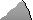 - Obstacle non obligatoire en Classe 1, Classe 2Le panneau du fond sera en matériau rigide résistant aux forces du vent.Le reculé a toujours 2 sorties.Trait au sol situé à 2,50 m du mur pour jugement de la position du chien face au mur.Avant de reculer, l’attelage devra se situer entre le mur et le repère à 2,50 m.Pénalités spécifiques en CLASSE 11 Pt Attelage non entièrement positionné entre le mur et le repère à 2,50 m, roue arrière positionnée sur le repère au sol.2 Pts l’attelage quitte la position avant ordre de l’examinateur.Pénalités spécifiques en CLASSE 22 Pts Attelage non entièrement positionné entre le mur et le repère à 2,50 m, roue arrière positionnée sur le repère au sol.4 Pts l’attelage quitte la position avant ordre de l’examinateur.VIRAGE DOUBLE en S - Obstacle non obligatoire en Classe 1 et Classe 2Entrée-Sortie l = 1,40 m, largeur du virage de 1,40 m à 1,90 m.Le S est la succession de 2 virages en opposé, variant proportionnellement à l'angle de l'obtus au droit.Les Piquets extérieurs du Virage sont disposés en ARC de cercle et équidistants de 1,20 m environ.Dimension du trapèze central : base 1m, sommet 0.40 m, hauteur sur l’axe central 0.80 m, dimension identique pour toutes les classes. Zone de 1m sur tout l'obstacle en Classe 2.Pénalités spécifiques en CLASSE 1Pénalités spécifiques en CLASSE 2Le 360 Degrés     						Mise à Jour Mars 2017Zone des 1 m - Obstacle non obligatoire en Classe 1, Classe 2.- Diamètre du centre de 8 cms  à 40 cms.- Zone de 1m sur tout l'obstacle  (Entrée-Sortie, Latérale) en classe 2. Pénalités spécifiques en CLASSE 14 pts appui continu de la charrette sur le piquet central.Pénalités spécifiques en CLASSE 2.4 pts Amorce d'appui de la charrette sur le piquet central